SNP Memo #2022-2023-32
COMMONWEALTH of VIRGINIA 
Department of Education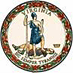 DATE: November 1, 2022TO: Directors, Supervisors, and Contact Persons AddressedFROM: Sandra C. Curwood, PhD, RDN, SandySUBJECT: Financial Year 2023 Equipment Assistance Grant Webinar on Thursday, November 10, 2022The Virginia Department of Education, Office of School Nutrition Programs will host a webinar on the federal fiscal year 2023 National School Lunch Program Equipment Assistance Grant opportunity on Thursday, November 10, 2022, at 2:00 p.m. In order to participate you must register in advance for the webinar. A confirmation email with webinar details will be upon registering. This webinar will cover grant guidelines, the new online application, relevant deadlines and technical assistance for writing specifications. Time for questions at the end of the webinar is included.  School food authorities (SFAs) are encouraged to apply for this competitive grant to replace or repair existing kitchen equipment or purchase new equipment to expand their capacity for scratch cooking, storing fresh food from local producers, and enhance the student dining experience. SFAs may apply for up to two pieces of equipment per school for up to five schools. The sub-grantee award is limited to $50,000 for each school.For more information or for questions, please email the SNP policy mailbox at SNPPolicy@doe.virginia.gov. SCC/KAM/rd